BEETREE PRESERVE – REQUEST FOR USE 2022Towson Presbyterian Church400 W. Chesapeake Ave.Baltimore, MD 21204THIS REQUEST MUST BE COMPLETED AND SIGNED IN DUPLICATE (ONE SIGNED COPY WILL BE RETURNED)Before mailing this request, please call Mimi Frysiek at the Church Office at (410) 823-6500, in order that the Church calendar can be checked for space availability. If available and permission to use is granted, you will be contacted by a member of the BeeTree Preserve Committee prior to your arrival to ensure that the Area/Facility is unlocked and ready for your use.Name of Use Group: ___________________________________________ Group contact number: _______________________Address: _______________________________________________________________________________________________Person in Charge: ________________________________________________	TPC Member?        Yes              NoAddress: ______________________________________________________________________________________________E-Mail: _______________________________________________         Contact number: _______________________________Requested Dates and Time of Use:Arrival Date: ____________ Arrival Time: _____________ Departure Date:  ___________ Departure Time: ____________Anticipated Number of Adults (Age 21+): _______ Anticipated Number of Children: _________	 Total Users: _________**To help maintain the BeeTree Preserve, a donation of $5.00 per person / per night, payable to      "Towson Presbyterian Church", is suggested at the time this request is submitted in writing.Requested Areas/Facilities of Use:Davis Pavilion ___________	Kittle Pavilion ___________	Soldiers Ridge __________**Bathroom facilities are available March through the first week of October (dates will vary depending on weather)Agreement: I/we understand and agree to use BeeTree Preserve, and the requested related facilities, at our own risk, In exchange for permission to use BeeTree Preserve during the above requested dates and times of use, L/we agree to: (a) adhere to the local laws governing this property and related areas/facilities; (b) observe all common-sense safety precautions and practices; (c) assume full responsibility and liability for my/our actions and use including indemnification for any material or property losses; (d) hold harmless Towson Presbyterian Church, its officers and members for any claims, suits, or legal action that may result (or be alleged to have resulted) from my/our use of BeeTree Preserve; (e) protect neighboring property, guard against the hazard of uncontained fire, refrain from littering, and leave the property in good order; and (f) avoid conflict with neighbors, Church members, and other individuals and groups authorized to use this property during the same time of use. Furthermore, I/we understand that on occasion, BeeTree Preserve has been the subject of trespassing and vandalism by unauthorized persons. Should problems arise, we agree to notify the Church and/or Baltimore County Policy regarding any unfavorable behavior.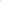 Signed by User, Person in Charge: ____________________________________________ Date: ______________________Revised Jan 2022Permission Granted: Permission is hereby granted for the Individuals/Group named above to use BeeTree Preserve and the Areas/Facilities initialed above for the date and time period specified above by a total of persons, subject to the foregoing Agreement.Signed by: __________________________________________________________________    Date: ____________________________                           Authorized Representative of Towson Presbyterian Church